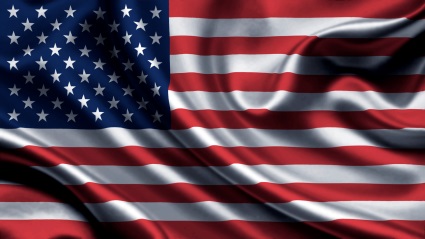 DATOS PARA LLENAR FORMULARIO VISA A EEUUDATOS PERSONALESDATOS DEL PASAPORTEEN CASO DE VISITA DE UN FAMILIAR O AMIGO LEGAL EN EEUU,INGRESAR LOS DATOS DEL MISMODATOS COMPLEMENTARIOSNOTA: Se debe enviar el formulario a reservas@novatravel.ec / counter@novatravel.ec adjuntando una foto.jpg con formato de visa a EEUU tomada en un estudio fotográfico, o llevar en una memorai flash o CD a Novatravel.El Consulado Americano cobra $160.00 que pueden pagar con Tarjeta de Crédito Visa o Mastercard de cualquier Banco, recordándoles que aplica el 5% recargo salida de capital 1 % de gastos financiero; o en efectivo generando un comprobante para depositar en Servipagos.El Tramite a cobrar la Agencia  por Adulto es de $45.00 y por niños de $35.00 e infantes $30.00Pasaporte VigenteActa de Matrimonio o Divorcio o Acta de Defunción (en el caso que aplique)Partidas de nacimiento de  menores de edad.Pagos de Predio Urbano, Certificados de Cta. Ahorros, Corriente, Pólizas a Plazo Fijo, Estados de Cuentas tarjetas 6 últimos meses/libretas originalesCertificado LaboralCertificados de Estudios Universitarios o ColegialesRISE pagos semestrales, RUC original y copia  con los pagos de los 6 últimos mesesDeclaraciones del IESS en el caso de ser Patronos Matricula de VehículoEn el caso de Renovación de Visa deben llevar el pasaporte con la visa caducada. NOMBRES:NOMBRES:APELLIDOS:APELLIDOS:SEXO:   FEMENINO:               MASCULINO:     FEMENINO:               MASCULINO:     FEMENINO:               MASCULINO:     FEMENINO:               MASCULINO:     FEMENINO:               MASCULINO:  FECHA DE NACIMIENTO:FECHA DE NACIMIENTO:FECHA DE NACIMIENTO:FECHA DE NACIMIENTO:PAIS DE NACIMIENTO: PAIS DE NACIMIENTO: PAIS DE NACIMIENTO: PAIS DE NACIMIENTO: CIUDAD DE NACIMIENTO:CIUDAD DE NACIMIENTO:CIUDAD DE NACIMIENTO:CIUDAD DE NACIMIENTO:NACIONALIDAD:NACIONALIDAD:NACIONALIDAD:NACIONALIDAD:OTRA NACIONALIDAD SI TIENE:OTRA NACIONALIDAD SI TIENE:OTRA NACIONALIDAD SI TIENE:OTRA NACIONALIDAD SI TIENE:NOMBRES COMPLETOS DEL PADRE:NOMBRES COMPLETOS DEL PADRE:NOMBRES COMPLETOS DEL PADRE:NOMBRES COMPLETOS DEL PADRE:NOMBRES COMPLETOS DE LA MADRE:NOMBRES COMPLETOS DE LA MADRE:NOMBRES COMPLETOS DE LA MADRE:NOMBRES COMPLETOS DE LA MADRE:FECHAS DE NACIMIENTO:FECHAS DE NACIMIENTO:FECHAS DE NACIMIENTO:PADRE: PADRE: MADRE: ELIJA EL ESTADO CIVIL:ELIJA EL ESTADO CIVIL:ELIJA EL ESTADO CIVIL:ELIJA EL ESTADO CIVIL:ELIJA EL ESTADO CIVIL:ELIJA EL ESTADO CIVIL:FECHA DE MATRIMONIO O DIVORCIOFECHA DE MATRIMONIO O DIVORCIOFECHA DE MATRIMONIO O DIVORCIOFECHA DE MATRIMONIO O DIVORCIOFECHA DE MATRIMONIO O DIVORCIOFECHA DE MATRIMONIO O DIVORCIOFECHA DE MATRIMONIO O DIVORCIOFECHA DE MATRIMONIO O DIVORCIOFECHA DE MATRIMONIO O DIVORCIOFECHA DE MATRIMONIO O DIVORCIOFECHA DE MATRIMONIO O DIVORCIONOMBRES COMPLETOS DEL EX CONYUGUENOMBRES COMPLETOS DEL EX CONYUGUENOMBRES COMPLETOS DEL EX CONYUGUENOMBRES COMPLETOS DEL EX CONYUGUENOMBRES COMPLETOS DEL EX CONYUGUENOMBRES COMPLETOS DEL EX CONYUGUENOMBRES COMPLETOS DEL EX CONYUGUENOMBRES COMPLETOS DEL EX CONYUGUENOMBRES COMPLETOS DEL EX CONYUGUENOMBRES COMPLETOS DEL EX CONYUGUENOMBRES COMPLETOS DEL EX CONYUGUENOMBRES COMPLETOS DEL EX CONYUGUENOMBRES COMPLETOS DEL EX CONYUGUEFECHA DE NACIMIENTO DEL EX CONYUGUEFECHA DE NACIMIENTO DEL EX CONYUGUEFECHA DE NACIMIENTO DEL EX CONYUGUEFECHA DE NACIMIENTO DEL EX CONYUGUEFECHA DE NACIMIENTO DEL EX CONYUGUEFECHA DE NACIMIENTO DEL EX CONYUGUEFECHA DE NACIMIENTO DEL EX CONYUGUEFECHA DE NACIMIENTO DEL EX CONYUGUEFECHA DE NACIMIENTO DEL EX CONYUGUEFECHA DE NACIMIENTO DEL EX CONYUGUEFECHA DE NACIMIENTO DEL EX CONYUGUEFECHA DE NACIMIENTO DEL EX CONYUGUEFECHA DE NACIMIENTO DEL EX CONYUGUEDIRECCION  ACTUAL  DEL SOLICITANTE:DIRECCION  ACTUAL  DEL SOLICITANTE:DIRECCION  ACTUAL  DEL SOLICITANTE:DIRECCION  ACTUAL  DEL SOLICITANTE:DIRECCION  ACTUAL  DEL SOLICITANTE:DIRECCION  ACTUAL  DEL SOLICITANTE:DIRECCION  ACTUAL  DEL SOLICITANTE:DIRECCION  ACTUAL  DEL SOLICITANTE:DIRECCION  ACTUAL  DEL SOLICITANTE:DIRECCION  ACTUAL  DEL SOLICITANTE:DIRECCION  ACTUAL  DEL SOLICITANTE:DIRECCION  ACTUAL  DEL SOLICITANTE:DIRECCION  ACTUAL  DEL SOLICITANTE:TELEFONOS:  TELEFONOS:  TELEFONOS:  OFICINA:            OFICINA:            OFICINA:            OFICINA:            EXT:  EXT:  EXT:  CASA:  CELULAR:  CELULAR:  CELULAR:  CELULAR:  CORREO ELECTRONICO:CORREO ELECTRONICO:CORREO ELECTRONICO:CORREO ELECTRONICO:CORREO ELECTRONICO:CORREO ELECTRONICO:OCUPACION:OCUPACION:OCUPACION:OCUPACION:INFORMACIÓN EDUCACIÓNINFORMACIÓN EDUCACIÓNINFORMACIÓN EDUCACIÓNINFORMACIÓN EDUCACIÓNINFORMACIÓN EDUCACIÓNINFORMACIÓN EDUCACIÓNINFORMACIÓN EDUCACIÓNINFORMACIÓN EDUCACIÓNINFORMACIÓN EDUCACIÓNINFORMACIÓN EDUCACIÓNINFORMACIÓN EDUCACIÓNINFORMACIÓN EDUCACIÓNINFORMACIÓN EDUCACIÓNINFORMACIÓN EDUCACIÓNINFORMACIÓN EDUCACIÓNINFORMACIÓN EDUCACIÓNINFORMACIÓN EDUCACIÓNINFORMACIÓN EDUCACIÓNINFORMACIÓN EDUCACIÓNINFORMACIÓN EDUCACIÓNINFORMACIÓN EDUCACIÓNINFORMACIÓN EDUCACIÓNINFORMACIÓN EDUCACIÓNINFORMACIÓN EDUCACIÓNINFORMACIÓN EDUCACIÓNINFORMACIÓN EDUCACIÓNNOMBRE DE LA INSTITUCIÓN DONDE ESTUDIO O ESTUDIA:NOMBRE DE LA INSTITUCIÓN DONDE ESTUDIO O ESTUDIA:NOMBRE DE LA INSTITUCIÓN DONDE ESTUDIO O ESTUDIA:NOMBRE DE LA INSTITUCIÓN DONDE ESTUDIO O ESTUDIA:NOMBRE DE LA INSTITUCIÓN DONDE ESTUDIO O ESTUDIA:NOMBRE DE LA INSTITUCIÓN DONDE ESTUDIO O ESTUDIA:NOMBRE DE LA INSTITUCIÓN DONDE ESTUDIO O ESTUDIA:NOMBRE DE LA INSTITUCIÓN DONDE ESTUDIO O ESTUDIA:NOMBRE DE LA INSTITUCIÓN DONDE ESTUDIO O ESTUDIA:NOMBRE DE LA INSTITUCIÓN DONDE ESTUDIO O ESTUDIA:DIRECCIÓN:DIRECCIÓN:TELÉFONO:TELÉFONO:TELÉFONO:TELÉFONO:TELÉFONO:NOMBRE DE LA CARRERA 1:NOMBRE DE LA CARRERA 1:NOMBRE DE LA CARRERA 1:NOMBRE DE LA CARRERA 1:NOMBRE DE LA CARRERA 1:NOMBRE DE LA CARRERA 1:NOMBRE DE LA CARRERA 1:NOMBRE DE LA CARRERA 1:NOMBRE DE LA CARRERA 1:FECHA INICIO DE LA CARRERA:FECHA INICIO DE LA CARRERA:FECHA INICIO DE LA CARRERA:FECHA INICIO DE LA CARRERA:FECHA INICIO DE LA CARRERA:FECHA INICIO DE LA CARRERA:FECHA INICIO DE LA CARRERA:FECHA INICIO DE LA CARRERA:FECHA INICIO DE LA CARRERA:FECHA INICIO DE LA CARRERA:FECHA FIN DE LA CARRERA:FECHA FIN DE LA CARRERA:FECHA FIN DE LA CARRERA:FECHA FIN DE LA CARRERA:FECHA FIN DE LA CARRERA:FECHA FIN DE LA CARRERA:FECHA FIN DE LA CARRERA:FECHA FIN DE LA CARRERA:FECHA FIN DE LA CARRERA:FECHA FIN DE LA CARRERA:NOMBRE DE LA INSTITUCIÓN DONDE ESTUDIO:NOMBRE DE LA INSTITUCIÓN DONDE ESTUDIO:NOMBRE DE LA INSTITUCIÓN DONDE ESTUDIO:NOMBRE DE LA INSTITUCIÓN DONDE ESTUDIO:NOMBRE DE LA INSTITUCIÓN DONDE ESTUDIO:NOMBRE DE LA INSTITUCIÓN DONDE ESTUDIO:NOMBRE DE LA INSTITUCIÓN DONDE ESTUDIO:NOMBRE DE LA INSTITUCIÓN DONDE ESTUDIO:NOMBRE DE LA INSTITUCIÓN DONDE ESTUDIO:NOMBRE DE LA INSTITUCIÓN DONDE ESTUDIO:NOMBRE DE LA INSTITUCIÓN DONDE ESTUDIO:NOMBRE DE LA INSTITUCIÓN DONDE ESTUDIO:NOMBRE DE LA INSTITUCIÓN DONDE ESTUDIO:NOMBRE DE LA INSTITUCIÓN DONDE ESTUDIO:DIRECCIÓN: DIRECCIÓN: TELÉFONO:TELÉFONO:TELÉFONO:TELÉFONO:NOMBRE DE LA CARRERA 2:NOMBRE DE LA CARRERA 2:NOMBRE DE LA CARRERA 2:NOMBRE DE LA CARRERA 2:NOMBRE DE LA CARRERA 2:NOMBRE DE LA CARRERA 2:NOMBRE DE LA CARRERA 2:NOMBRE DE LA CARRERA 2:NOMBRE DE LA CARRERA 2:FECHA INICIO DE LA CARRERA:FECHA INICIO DE LA CARRERA:FECHA INICIO DE LA CARRERA:FECHA INICIO DE LA CARRERA:FECHA INICIO DE LA CARRERA:FECHA INICIO DE LA CARRERA:FECHA INICIO DE LA CARRERA:FECHA INICIO DE LA CARRERA:FECHA INICIO DE LA CARRERA:FECHA INICIO DE LA CARRERA:FECHA FIN DE LA CARRERA:FECHA FIN DE LA CARRERA:FECHA FIN DE LA CARRERA:FECHA FIN DE LA CARRERA:FECHA FIN DE LA CARRERA:FECHA FIN DE LA CARRERA:FECHA FIN DE LA CARRERA:FECHA FIN DE LA CARRERA:FECHA FIN DE LA CARRERA:FECHA FIN DE LA CARRERA:HISTORIAL LABORALHISTORIAL LABORALHISTORIAL LABORALHISTORIAL LABORALHISTORIAL LABORALHISTORIAL LABORALHISTORIAL LABORALHISTORIAL LABORALHISTORIAL LABORALHISTORIAL LABORALHISTORIAL LABORALHISTORIAL LABORALHISTORIAL LABORALHISTORIAL LABORALHISTORIAL LABORALHISTORIAL LABORALHISTORIAL LABORALHISTORIAL LABORALHISTORIAL LABORALHISTORIAL LABORALHISTORIAL LABORALHISTORIAL LABORALHISTORIAL LABORALHISTORIAL LABORALHISTORIAL LABORALHISTORIAL LABORALNOMBRE DE LA EMPRESA:NOMBRE DE LA EMPRESA:NOMBRE DE LA EMPRESA:NOMBRE DE LA EMPRESA:NOMBRE DE LA EMPRESA:NOMBRE DE LA EMPRESA:NOMBRE DE LA EMPRESA:NOMBRE DE LA EMPRESA:DIRECCIÓN:DIRECCIÓN:FECHA INICIO:FECHA INICIO:FECHA INICIO:FECHA INICIO:FECHA FIN:FECHA FIN:FECHA FIN:FECHA FIN:FECHA FIN:NOMBRE JEFE INMEDIATO:NOMBRE JEFE INMEDIATO:NOMBRE JEFE INMEDIATO:NOMBRE JEFE INMEDIATO:NOMBRE JEFE INMEDIATO:TELÉFONO:TELÉFONO:TELÉFONO:TELÉFONO:TELÉFONO:NOMBRE DE LA EMPRESA:NOMBRE DE LA EMPRESA:NOMBRE DE LA EMPRESA:NOMBRE DE LA EMPRESA:NOMBRE DE LA EMPRESA:NOMBRE DE LA EMPRESA:NOMBRE DE LA EMPRESA:NOMBRE DE LA EMPRESA:DIRECCIÓN:DIRECCIÓN:DIRECCIÓN:TELÉFONO:TELÉFONO:TELÉFONO:TELÉFONO:FECHA INICIO:FECHA INICIO:FECHA INICIO:FECHA INICIO:FECHA FIN: FECHA FIN: FECHA FIN: FECHA FIN: FECHA FIN: NOMBRE JEFE INMEDIATO:NOMBRE JEFE INMEDIATO:NOMBRE JEFE INMEDIATO:NOMBRE JEFE INMEDIATO:NOMBRE JEFE INMEDIATO:TELÉFONO: TELÉFONO: TELÉFONO: TELÉFONO: TELÉFONO: INGRESO MENSUALE TOTAL SUMA DE(SUELDO, ARRIENDOS, ROL, RUC, RISE, ETC.):INGRESO MENSUALE TOTAL SUMA DE(SUELDO, ARRIENDOS, ROL, RUC, RISE, ETC.):INGRESO MENSUALE TOTAL SUMA DE(SUELDO, ARRIENDOS, ROL, RUC, RISE, ETC.):INGRESO MENSUALE TOTAL SUMA DE(SUELDO, ARRIENDOS, ROL, RUC, RISE, ETC.):INGRESO MENSUALE TOTAL SUMA DE(SUELDO, ARRIENDOS, ROL, RUC, RISE, ETC.):INGRESO MENSUALE TOTAL SUMA DE(SUELDO, ARRIENDOS, ROL, RUC, RISE, ETC.):INGRESO MENSUALE TOTAL SUMA DE(SUELDO, ARRIENDOS, ROL, RUC, RISE, ETC.):INGRESO MENSUALE TOTAL SUMA DE(SUELDO, ARRIENDOS, ROL, RUC, RISE, ETC.):INGRESO MENSUALE TOTAL SUMA DE(SUELDO, ARRIENDOS, ROL, RUC, RISE, ETC.):INGRESO MENSUALE TOTAL SUMA DE(SUELDO, ARRIENDOS, ROL, RUC, RISE, ETC.):INGRESO MENSUALE TOTAL SUMA DE(SUELDO, ARRIENDOS, ROL, RUC, RISE, ETC.):INGRESO MENSUALE TOTAL SUMA DE(SUELDO, ARRIENDOS, ROL, RUC, RISE, ETC.):INGRESO MENSUALE TOTAL SUMA DE(SUELDO, ARRIENDOS, ROL, RUC, RISE, ETC.):INGRESO MENSUALE TOTAL SUMA DE(SUELDO, ARRIENDOS, ROL, RUC, RISE, ETC.):NUMERO PASAPORTE:NUMERO PASAPORTE:NUMERO PASAPORTE:NUMERO PASAPORTE:NUMERO PASAPORTE:NUMERO PASAPORTE:PAIS DE EXPEDICION:PAIS DE EXPEDICION:PAIS DE EXPEDICION:PAIS DE EXPEDICION:PAIS DE EXPEDICION:PAIS DE EXPEDICION:ESCOJA LA FECHA DE EXPEDICION:ESCOJA LA FECHA DE EXPEDICION:ESCOJA LA FECHA DE EXPEDICION:ESCOJA LA FECHA DE EXPEDICION:ESCOJA LA FECHA DE EXPEDICION:ESCOJA LA FECHA DE EXPEDICION:ESCOJA LA FECHA DE VENCIMIENTO:ESCOJA LA FECHA DE VENCIMIENTO:ESCOJA LA FECHA DE VENCIMIENTO:ESCOJA LA FECHA DE VENCIMIENTO:ESCOJA LA FECHA DE VENCIMIENTO:ESCOJA LA FECHA DE VENCIMIENTO:SE PRESENTA PARA RENOVACÍON :   SE PRESENTA PARA RENOVACÍON :   SE PRESENTA PARA RENOVACÍON :   SE PRESENTA PARA RENOVACÍON :   SE PRESENTA PARA VISA POR PRIMERA VEZ:   SE PRESENTA PARA VISA POR PRIMERA VEZ:   SE PRESENTA PARA VISA POR PRIMERA VEZ:   SE PRESENTA PARA VISA POR PRIMERA VEZ:   FECHAS DE INGRESO Y SALIDA A EEUU:  FECHAS DE INGRESO Y SALIDA A EEUU:  FECHAS DE INGRESO Y SALIDA A EEUU:  FECHAS DE INGRESO Y SALIDA A EEUU:  FECHAS DE INGRESO Y SALIDA A EEUU:  FECHAS DE INGRESO Y SALIDA A EEUU:  FECHAS DE INGRESO Y SALIDA A EEUU:  FECHAS DE INGRESO Y SALIDA A EEUU:  INGRESO 1:    INGRESO 1:    INGRESO 1:    INGRESO 1:    INGRESO 1:    INGRESO 1:    SALIDA 1: SALIDA 1: INGRESO 2: INGRESO 2: INGRESO 2: INGRESO 2: INGRESO 2: INGRESO 2: SALIDA 2: SALIDA 2: INGRESO 3: INGRESO 3: INGRESO 3: INGRESO 3: INGRESO 3: INGRESO 3: SALIDA 3: SALIDA 3: INGRESO 4: INGRESO 4: INGRESO 4: INGRESO 4: INGRESO 4: INGRESO 4: SALIDA 4: SALIDA 4: INGRESO 5: INGRESO 5: INGRESO 5: INGRESO 5: INGRESO 5: INGRESO 5: SALIDA 5: SALIDA 5: HA SIDO DEPORTADO :SI: SI: NO: NO: SI SU RESPUESTA ES SI EXPLIQUE:SI SU RESPUESTA ES SI EXPLIQUE:SI SU RESPUESTA ES SI EXPLIQUE:LE HAN NEGADO LA VISA ANTES :LE HAN NEGADO LA VISA ANTES :LE HAN NEGADO LA VISA ANTES :SI:  SI:  SI:  SI:  NO: FECHA QUE SE PRESENTO:FECHA QUE SE PRESENTO:NOMBRE DEL FAMILIAR / AMIGO: NOMBRE DEL FAMILIAR / AMIGO: NOMBRE DEL FAMILIAR / AMIGO: DIRECCIÓN:DIRECCIÓN:TELEFONO:TELEFONO:ÁREA:ÁREA:ESTADO: EMAIL:EMAIL:PROPOSITO DE SU VIAJE A EEUU: INDIQUE LOS PAISES A LOS QUE HA VIAJADO: SI TIENE ANTECEDENTES PENALES EN EEUU OTROS PAISES, INDIQUE EL PORQUE: